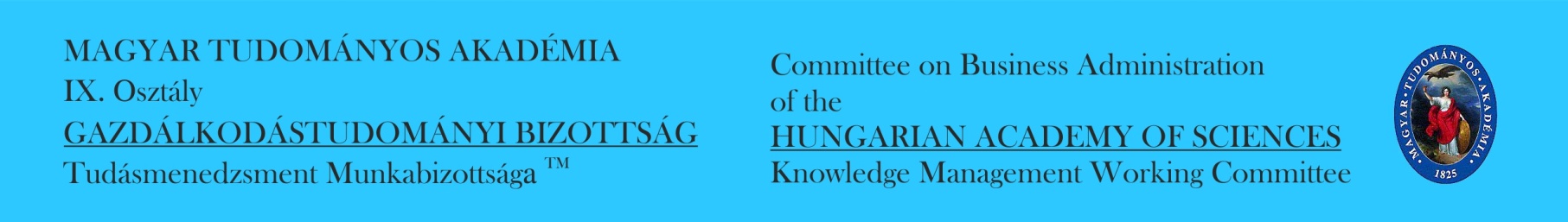 JELENTKEZÉSI LAPA MAGYAR TUDOMÁNYOS AKADÉMIAGazdálkodástudományi BizottságTudásmenedzsment Munkabizottsága(www.tudasmenedzsment.org)„TUDÁSIGÉNYES SZOLGÁLTATÁSOK – TUDÁSIGÉNYES VÁLLALKOZÁSOK”című konferenciájáraIdőpont: 	2014. április 3. (csütörtök), 9.00 – 16.00Helyszín: 	Pécsi Tudományegyetem Felnőttképzési és Emberi Erőforrás Fejlesztési Kar, Nagyterem és Tóth Tibor terem (földszint)Cím: 		7633 Pécs, Szántó Kovács János u. 1/BKérjük, a jelentkezési lapot 2014. március 31-ig visszaküldeni szíveskedjenek! Név: 		Beosztás: 		Munkahely neve: 			címe: 			telefon: 			e-mail:		Kérjük, hogy a jelentkezéseket Makó Szabolcs, a Tudásmenedzsment konferencia adminisztratív szervezőjének e-mail címére szíveskedjenek megküldeni!E-mail cím: makoszaby@gmail.com